Ո Ր Ո Շ ՈՒ Մ24 մայիսի 2019 թվականի   N 774    -Ա ԿԱՊԱՆ ՀԱՄԱՅՆՔԻ ՍՅՈՒՆԻՔ ԳՅՈՒՂԻ ԳՈՐԾԱՐԱՆԱՅԻՆ ՓՈՂՈՑԻ ԹԻՎ 1/4 ԵՎ ԹԻՎ 1/5 ՀԱՍՑԵՆԵՐՈՒՄ ԳՏՆՎՈՂ, ՍԵՓԱԿԱՆՈՒԹՅԱՆ ԻՐԱՎՈՒՆՔՈՎ ՎԱՄԱՔՍ ՓԲ ԸՆԿԵՐՈՒԹՅԱՆԸ ՊԱՏԿԱՆՈՂ ՀՈՂԱՄԱՍԵՐԻՆ ՆՈՐ ՀԱՍՑԵՆԵՐ ՏՐԱՄԱԴՐԵԼՈՒ ՄԱՍԻՆ Ղեկավարվելով «Տեղական ինքնակառավարման մասին» Հայաստանի Հանրապետության օրենքի 35-րդ հոդվածի 1-ին մասի 22) կետով, Հայաստանի Հանրապետության կառավարության 2005 թվականի դեկտեմբերի 29-ի «Հայաստանի Հանրապետության քաղաքային և գյուղական բնակավայրերում ներբնակավայրային աշխարհագրական օբյեկտների անվանակոչման, անվանափոխման, անշարժ գույքի` ըստ դրա գտնվելու և (կամ) տեղակայման վայրի համարակալման, հասցեավորման ու հասցեների պետական գրանցման կարգը հաստատելու և հասցեների գրանցման լիազոր մարմին սահմանելու մասին» թիվ 2387-Ն որոշումով, հաշվի առնելով "Վամաքս" ՍՊ ընկերության դիմումը. ո ր ո շ ու մ ե մՍեփականության իրավունքով "Վամաքս" ՍՊ ընկերությանը պատկանող, (Անշարժ գույքի սեփականության /օգտագործման/ իրավունքի գրանցման թիվ 2683156 և թիվ 2683157 վկայականներ) Կապան համայնքի Սյունիք գյուղի Գործարանային փողոցի թիվ 1/4 հասցեում գտնվող 0.436 հա  և թիվ  1/5 հասցեում գտնվող 0.5781 հա հողամասերին տրամադրել նոր հասցեներ` համապատասխանաբար` Սյունիքի մարզ, Կապան համայնք,  Սյունիք գյուղ, Գործարանային փողոց, թիվ 1/6  և թիվ 1/7 հողամասեր:ՀԱՄԱՅՆՔԻ ՂԵԿԱՎԱՐ                          ԳԵՎՈՐԳ ՓԱՐՍՅԱՆ2019թ. մայիսի 24
        ք. Կապան
ՀԱՅԱՍՏԱՆԻ ՀԱՆՐԱՊԵՏՈՒԹՅԱՆ ԿԱՊԱՆ ՀԱՄԱՅՆՔԻ ՂԵԿԱՎԱՐ
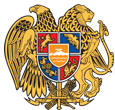 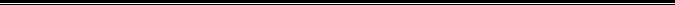 Հայաստանի Հանրապետության Սյունիքի մարզի Կապան համայնք 
ՀՀ, Սյունիքի մարզ, ք. Կապան, +374-285-42036, 060521818, kapan.syuniq@mta.gov.am